 （正・準会員）入会申込書 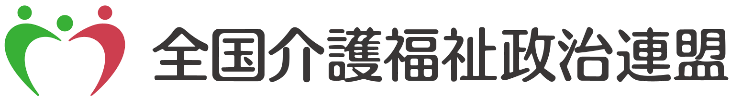 「全国介護福祉政治連盟」の会員として入会を申し込みます年　　　　月　　　　日※住所は、勤務先かご自宅のどちらか一方を必ず記載してください。※記載いただいた会員の個人情報は、当連盟の活動目的以外には使用しません。※金融機関発行のご利用明細票を領収書に代えさせていただきます。振込先電信払い込み（郵便局にて現金で振込む場合）電信振替（ゆうちょ銀行口座をお持ちの方がご自身の通帳から振込む場合）上記の場合、こちらにお振込みください【記号】11380　【番号】12705511
【口座名義】全国介護福祉政治連盟
（ゼンコクカイゴフクシセイジレンメイ）ゆうちょ以外の金融機関から振込む場合上記の場合、こちらにお振込みください【銀行名】ゆうちょ銀行【金融機関コード】9900
【店番】138　【店名】一三八店（イチサンハチ店）
【預金種別】普通 【口座番号】1270551
【名義】全国介護福祉政治連盟
（ゼンコクカイゴフクシセイジレンメイ）留意事項入会申込と併せて、お振込の手続きをお願いいたします。
振込の際には、必ず個人名と都道府県名を入力してください。政治資金規正法により、法人（企業、団体等）及び外国籍の方からの会費・寄附は禁止されております。個人でのご入会とご入金をお願いいたします。振込手数料は、誠に恐縮ですが、各自ご負担をお願いいたします。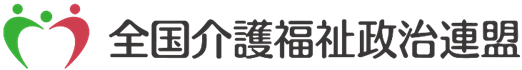 ふりがな氏　名施設・事業所名（都道府県名）（　　　　　　）メールアドレス（日頃確認される）　　　　　　　　   ＠勤務先住所（施設・事業所）〒　　　　―　 都・道　　　　　  区　　　　　　　　　　　　　   市府・県　　　　 　 郡自宅住所〒　　　　―　　　　　　　　　　　　　　　　　 都・道　　　　　  区　　　　　　 　　　　　　　  市府・県　　　　　  郡紹介者の情　　報施設・事業所名（都道府県）　　（　　　　　　　）紹介者の情　　報氏名